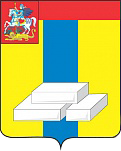 ОБЩЕСТВЕННАЯ ПАЛАТА ГОРОДСКОГО ОКРУГА ДОМОДЕДОВОМОСКОВСКОЙ ОБЛАСТИПРОТОКОЛ №2Общественная проверка состояния территории, возле Сбербанка на улице Рабочая.г. о. Домодедово								16 мая 2018г.Комиссия по общественной проверке: Л.В. Радзинская, Д.В. Кочетов, Д.С. Негорожин.16 мая ОП городского округа Домодедово совместно с руководством территориального отдела микрорайона Западный на основании жалобы от населения произвела проверку состояния территории возле Сбербанка на улице Рабочая.Проверкой установлено, что данная территория находится на обслуживание у организации ООО «Зеленстройсервис». На момент проверки территория была неокошена, газон испорчен паркующимися автомобилями, требовались работы по выравниванию грунта и восстановления клумб.По факту проверки руководителю Обслуживающей организации дана рекомендация привести территорию в порядок в недельный срок.Заместитель председателяОбщественной палаты г. о. Домодедово                                                                       Л.В. Радзинская